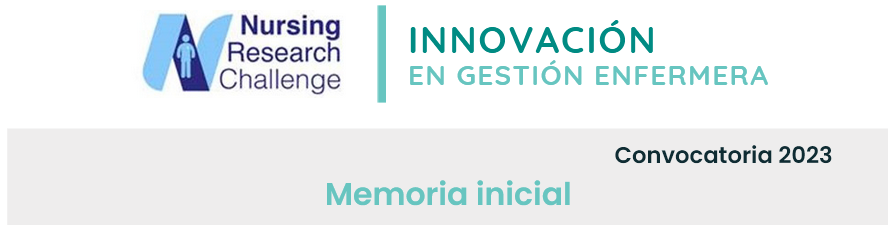 CRONOGRAMA DE LA IMPLANTACIÓN DE LAS RECOMENDACIONES, CON ACTIVIDADES Y RESPONSABLES  EN CADA ETAPA DE IMPLANTACIÓN.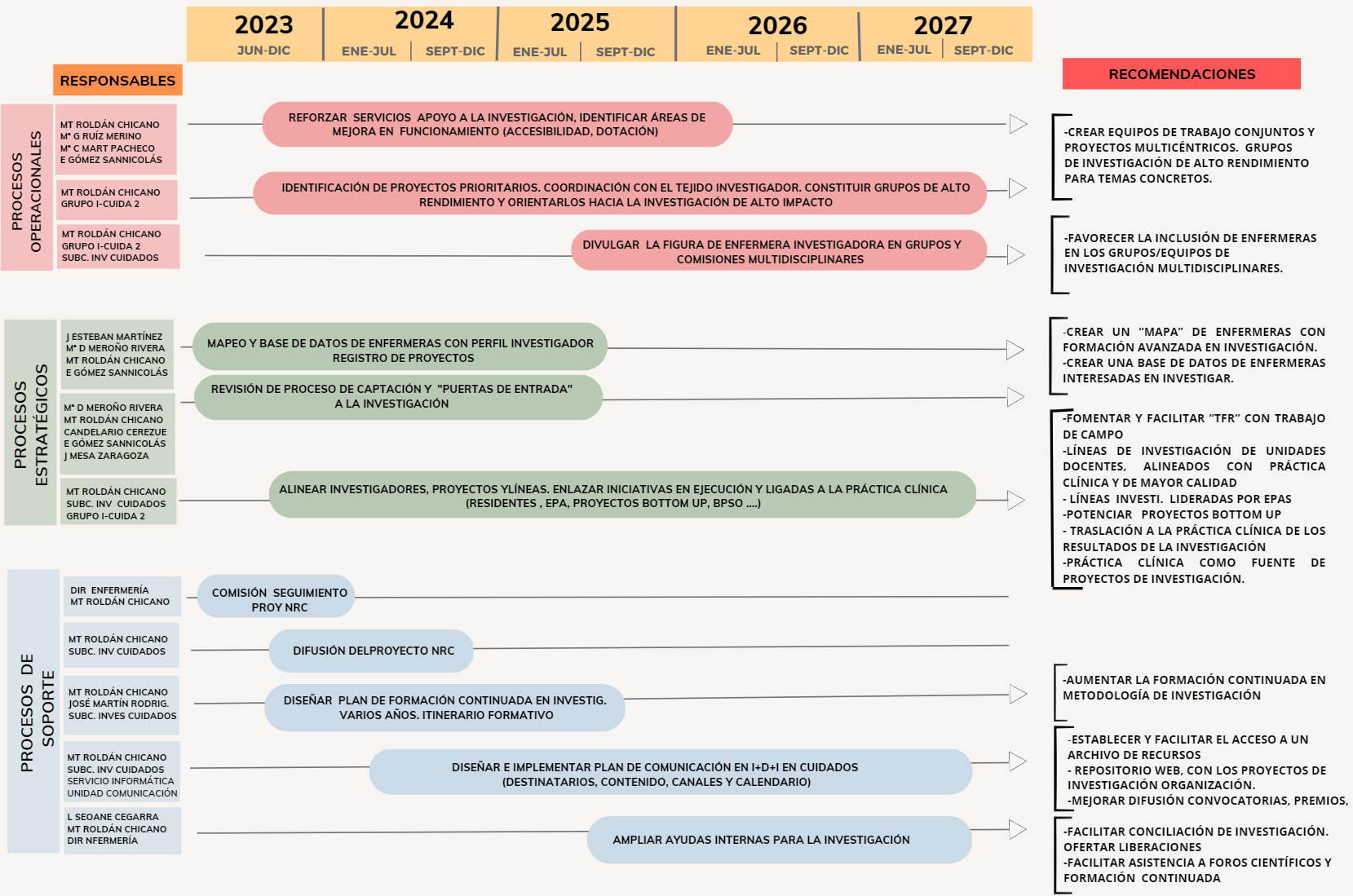 Proceso de implantación de las recomendaciones seleccionadasSITUACIÓN BASAL Y PROCESO DE IDENTIFICACIÓN DE NECESIDADESRECURSOS DISPONIBLES Y PROCESOS ACTUALESRecursos humanos: -1 referente de investigación en cuidados (referente IC), integrada en la Unidad de Calidad, Formación, Investigación  y Seguridad del Paciente del Área de Salud II (Área II),  compuesta por 4 profesionales-1 secretaria de investigación (investig.).-1 data manager-1 estadística a tiempo parcialServicios de apoyo-Asesoramiento (metodológico, ético, estadístico, acceso a bases de datos, redacción de informe y difusión)-Servicio de gestión de datos (data manager y REDcap)-Servicio de apoyo estadístico -LIDiTeB: Laboratorio de detección de necesidades y oportunidades de I+D+i en Tecnologías Biomédicas (TBM). Universidad Politécnica de Cartagena (UPCT) y Servicio Murciano de Salud (SMS). -Órganos asesores de apoyo a la investig. subcomisión de investig. en cuidados (subcomisión  IC), creada en 2011, integrada por 12 profesionales de enfermería, Comité de Ética de Investigación. (CEI), Comisión de Investig. .Espacios-6 espacios físicos independientes destinados a: unidad calidad, formación, investig.,  data manager, estadística y secretaria de investig.-Laboratorio de Investig., Desarrollo e innovación de Tecnologías Biomédicas (LIDiTeB). Consulta equipamiento en: http://liditeb.sait.upct.es/nuestro_equipamiento/Fondos económicos del Área de Salud destinados a la investigación en cuidados-Partida económica para formación continuada en investig. (proveniente de INAP y Fondos Europeos, Next Generation y PRTR)-Ayudas económicas para inscripción a eventos científicos (máximo 450 €)-Formación y capacitación en investigación. -Plan de formación continuada que incluye mínimo 3 acciones formativas sobre investig. al año.-Participación en estructuras de investigación. e implantación de la evidencia-Instituto Murciano de Investig. Biosanitaria IMIB. Grupo asociado clínico Grupo de Investig. en Cuidados (I-Cuida2):http://i-cuida2.imib.es/grupoinvestigacion/index.jsf -Acreditación en el Programa Centros Comprometidos con la Excelencia (Investen-isciii, BPSO, RNAO, CECBE).desde 2021.-Universidad de Murcia. Participación en el grupo Investig. en Cuidados Avanzados: https://n9.cl/uminvPROCESO DE DETECCIÓN DE NECESIDADESSe realizó en 3 etapas:  -Análisis DAFO (2 rondas) de la situación actual de  investig. en cuidados en Área II del SMS. -Selección de recomendaciones-Priorización de las recomendaciones Participantes: dirección de enfermería, subcomisión IC, referente IC,  grupo asociado clínico I-Cuida2.Ver formulario en  https://n9.cl/necinvLISTADO, POR ORDEN DE PRIORIDAD, DE LAS RECOMENDACIONES DE CADA EJECrear un “mapa” de enfermeras con formación avanzada en investig. (…)Crear una base de datos de enfermeras interesadas en investigar (…)Aumentar la formación continuada en metodología de investig. de forma multidisciplinar.Crear equipos de trabajo conjuntos y la realización de proyectos multicéntricos (…), grupos de alto rendimiento Fomentar y facilitar que dentro de la Formación Sanitaria Especializada (EIR) el Trabajo Final de Residencia (…)Crear líneas de investig. dentro de las Unidades Docentes, con el apoyo de los Institutos de Investig. sanitaria, y la Universidad, alineados con las necesidades de la Práctica clínica (…)Potenciar modelos como la enfermera de práctica avanzada (EPA) (…) Abrir líneas de investig. lideradas por estas figuras. Potenciar la generación de proyectos Bottom up.Impulsar la traslación a la práctica clínica de los resultados de la investig. e innovación.Vincular la práctica clínica y la investig. (...)Establecer y facilitar el acceso a un archivo de recursos disponibles (…)Crear un repositorio web, donde poder consultar los proyectos de investig. (…)Mejorar la difusión de convocatorias, premios, recursos de las institucionesFacilitar la asistencia a foros científicos, así como la formación continuada.Facilitar la conciliación de investig., con la práctica asistencial. (…)Favorecer la inclusión de enfermeras en los grupos/equipos de investig. multidisciplinares. DESCRIPCIÓN DEL PROCESO DE IMPLANTACIÓN (ESTRATEGIA, ACTIVIDADES, EVALUACIÓN Y RECURSOS)Estrategia 1. Fomento de la investigación. (procesos operacionales).ACTIVIDADES-Reforzar  y catalogar los servicios de apoyo a la investig. (asesoramiento metodológico, ético, estadístico, acceso a bases de datos, redacción de informe y difusión),  identificar áreas de mejora en su funcionamiento (accesibilidad, dotación).-Identificar proyectos prioritarios (propuestas  transformativas, orientadas hacia resultados en salud y mejora de los cuidados). Analizar la viabilidad de grupos de alto rendimiento en estos proyectos, fomentar su  coordinación  con el tejido investigador en el ámbito autonómico (universidades, unidades  docentes, IMIB, LIDiTeB), y del SNS (Investen-isciii, CECBE,  Ciber Isciii, RICORS,). Orientar todas las etapas del proyecto hacia convocatorias competitivas e investig. de impacto.-Difundir en grupos de investig. de otras categorías profesionales, comités y comisiones de investig. multidisciplinares la figura de la enfermera investigadora y su rol en proyectos multicéntricos y multidisciplinares.EVALUACIÓN. Indicadores anuales: -Nº de publicaciones en revistas científicas y de proyectos competitivos (publicaciones+proyectos) en  las  que el primer autor o IP es  un profesional de enfermería. Meta: tasa de crecimiento 30% anual. -Nº de profesionales de enfermería capaces de diseñar de forma autónoma un proyecto de investig. x100 /Nº de profesionales interesados en investig. Meta 50%. RECURSOS: grupo de trabajo procesos operacionales. Estrategia 2. Identificación, análisis y vertebración de líneas de investigación. y profesionales interesados en la investigación. (procesos estratégicos).ACTIVIDADES-Mapear a profesionales de enfermería interesados en investig. y creación de base de datos  (formación en investig., línea de investig., proyectos, necesidades).-Identificar  “puertas de entrada” (unidades docentes, solicitudes del Comité de Ética de Investig., solicitudes de ayudas para asistencia a eventos científicos, solicitud de apoyo metodológico, inscripción a acciones formativas sobre investig. etc.). -Analizar, sintetizar y vertebrar los proyectos de investig. en fase de diseño  con otros investigadores del Área de Salud y con proyectos y grupos que tiene líneas en ejecución  (BPSO, Grupo I-Cuidados IMIB, LIDiTeB). -Fomento y difusión de líneas de investig. alineadas con la práctica clínica en perfiles investigadores como residentes, doctorandos, enfermeras de práctica avanzada. Enlazar iniciativas de los profesionales (proyectos Bottom up) y de las subcomisiones del Área de Salud (humanización, continuidad de cuidados y protocolos).EVALUACIÓN. Indicadores anuales: -Nº de perfiles de investigadores y proyectos cumplimentados en su totalidad, en el registro x100  /Nº de profesionales interesados en investig. . Meta 100%.-Nº de proyectos originados en  el ámbito clínico o que supongan un proceso de traslación de conocimientos (Bottom up, BPSO, iniciativa de las subcomisiones etc.). Meta: tasa de crecimiento 20% anual.RECURSOS: grupo de trabajo procesos estratégicos. ESTRATEGIA 3.  Ampliación de recursos  y Plan de comunicación sobre I+D+i en cuidados (procesos de soporte)ACTIVIDADES-Ampliar las ayudas internas para investig. (liberaciones, publicaciones, creación de una bolsa de viajes), y facilitar su gestión. -Diseñar un plan de formación continuada en investig., por etapas, adecuado a las necesidades detectadas y coordinado con la oferta externa disponible. -Elaborar un plan institucional de comunicación en I+D+i en cuidados: descripción del perfil de destinatarios, selección de contenido (proyectos de investig. en cuidados, plan de formación en investig., servicios de apoyo, convocatorias, eventos científicos), canales de comunicación (intranet, repositorio web, redes sociales, boletines) y calendario de actualización y responsables.-Creación de una comisión de seguimiento del proyecto NRC.  Comunicación del proyecto (objetivos estratégicos, recomendaciones y actividades asociadas) a todos los sectores de interés. RECURSOS: grupo de trabajo procesos de soporteEVALUACIÓN. Indicadores anuales: -Nº de profesionales de enfermería que reciben formación en investig. con resultado de ‘apto’ x 100 / Número total de profesionales de enfermería interesados en investig., residentes y enfermeras de práctica avanzada. -Profesionales de enfermería con proyectos concluidos  que valoran positivamente el apoyo del Área de Salud en el desarrollo de su investig. (apoyo metodológico, acceso a bases de datos, ayuda para la difusión, incentivos x 100 / Profesionales con proyectos de investig. concluidos.RESPONSABLE Y EQUIPO  PARA ACOMETER LA PROPUESTA Y SU INTERACCIÓN